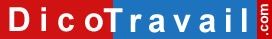 Lettre à utiliser s’il s’agit d’une première demandePrénom – Nom
Adresse
Code Postal – VilleNom de la Société
Adresse
Code postal – VilleLettre recommandée avec accusé de réception ou Lettre remise en main propre contre déchargeDemande de paiement d’une primeLieu, Date,Madame, Monsieur,Je suis étonné que la prime de < libellé de la prime > prévue dans la convention collective de < libellé de la convention collective > ne m’est pas été versée.S’agissant à n’en pas douter d’un regrettable oubli, je vous demande de bien vouloir régulariser la situation et de procéder au paiement de cette prime sur ma prochaine fiche de paie.Je vous prie d’agréer, Madame, Monsieur, l’expression de mes salutations distinguées.SignatureLettre à utiliser si vous avez déjà réclamé le paiement de cette prime mais sans résultatPrénom – Nom
Adresse
Code Postal – VilleNom de la Société
Adresse
Code postal – VilleLettre recommandée avec accusé de réception ou Lettre remise en main propre contre décharge2ème demande de paiement d’une primeLieu, Date,Madame, Monsieur,Malgré ma précédente demande du < date >, vous ne m’avez toujours pas versée ma prime de < libellé de la prime >.En effet, je vous rappelle que la convention collective de < libellé de la convention collective > prévoit le versement de cette prime.Je vous demande donc une nouvelle et dernière fois de bien vouloir régulariser la situation en procédant au paiement de cette prime sur ma prochaine fiche de paie.Si vous n’obtempérez pas, je me verrais dans l’obligation de prévenir l’inspection du travail et de saisir le Conseil des Prud’hommes afin de demander le paiement de cette prime ainsi que des dommages-intérêts pour le préjudice subi.Je vous prie d’agréer, Madame, Monsieur, l’expression de mes salutations distinguées.SignatureAVERTISSEMENT sur l'utilisation des modèles de lettresNous vous rappelons que le site Dicotravail.com ne donne aucun conseil personnalisé. Les modèles de lettres ne constituent pas une consultation juridique ni une rédaction réalisée en fonction de votre cas personnel. Ce qui implique qu’avant toute démarche pouvant avoir des conséquences, nous vous conseillons de recourir au conseil d'un avocat, le site Dicotravail.com ne saurait en aucun cas s’y substituer.Il en résulte que la responsabilité de l'auteur ne saurait être recherchée du fait de l'utilisation des modèles de lettres.Lettre de réclamation de paiement d’une prime prévue par votre convention collective